KVĚTINA PRO MAMINKUPomůcky: proužky barevných papírů (bílý papír lze vybarvit), 2 papírové kruhy (velikost přizpůsobte délce papírových proužků – stačí obkreslit hrneček), lepidlo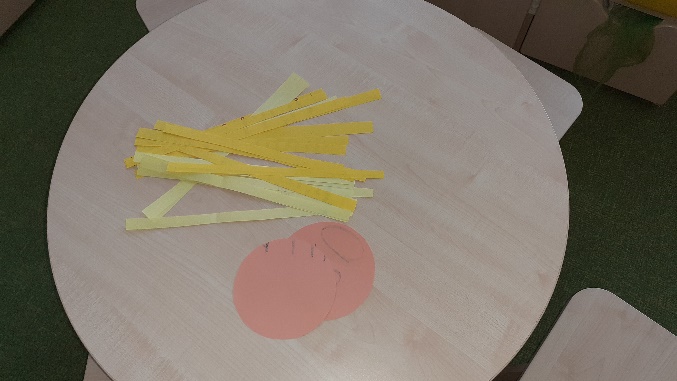 Dítě slepuje jednotlivé proužky papíru do tvaru slziček.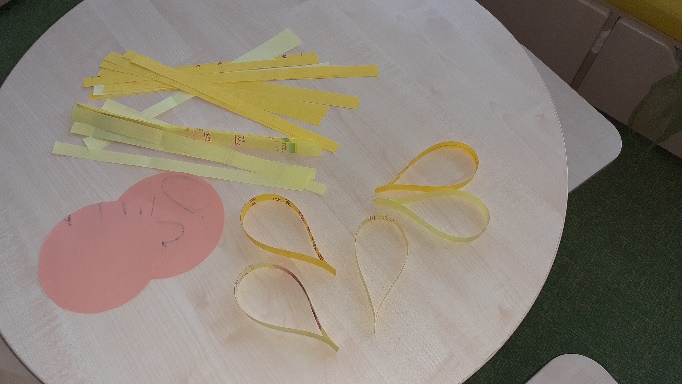 Dítě pak jednotlivé slzičky přilepuje na okraj jednoho kruhu.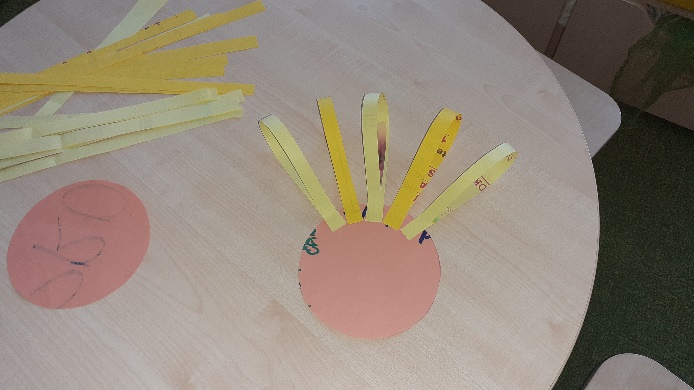 Až je celý kruh oblepený, přilepí dítě druhý kruh a květina se může zavěsit.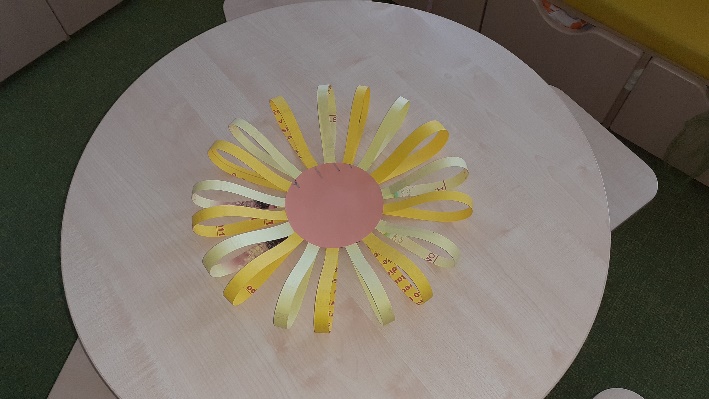 